Познавательно-творческий краткосрочный проектв подготовительной группе«Копейка рубль бережет. Почему?» .Автор: Кузнецова Надежда НиколаевнаДолжность: воспитательМесто работы: С П «Д/с к/в «Ягодка» МБДОУ «Д/с «Планета детства» к/в».Вид проекта: познавательный.Тип проекта: групповой, краткосрочныйСрок реализации проекта: 1 неделя (13 по 17 января)Участники проекта: дети подготовительной группы, воспитатели, родители.Цель:— способствовать развитию интереса к окружающему миру, а именно к денежным отношениям.— создание условий для формирования у воспитанников интереса к истории возникновения денег, раскрыть понятия электронных денег. И для чего они нужны в современном мире.Задачи:— раскрыть понятие «деньги» и откуда они появились у людей.— с помощью презентации и других ресурсов показать для чего необходимы деньги.Предполагаемый результат: дать представление об истории возникновения денег и как они «работаю» в современном мире.Работа педагога по подготовки и реализации проекта:Изучение литературы, поиск информации в интернете, разработка презентаций, составление конспекта, подбор иллюстраций.АктуальностьДля чего нужны деньги? Откуда они появились? Эти и многие вопросы на эту тему волнуют каждого ребенка. В данном проекте мы постараемся разобраться, как появились денежные отношения и так ли они важны в современном мире.Основной этап:Совместная и самостоятельная деятельность детей, педагогов и родителей.I неделя.Понедельник.	           Цель: познакомить детей с историей возникновения денежных отношений.— презентация «Откуда появились деньги?»— рассматривание иллюстраций на тему: «Какие предметы носили роль денег».Вторник.            Цель: познакомить детей с монетами, и какие виды монет существуют.— рассматривание иллюстраций с монетами и бумажными деньгами разных стран.— рисование, аппликация, лепка «Первая монета, денежные купюры»Среда.	           Цель: познакомить детей с первыми русскими монетами.— раскрыть происхождение слова «Рубль»— повторение русских поговорок и пословиц на тему денег.Четверг.               Цель: познакомить детей с первыми бумажными купюрами и сравнить с современными деньгами.— рисование «На что потратить деньги»Пятница.	Цель: показать детям банк, раскрыть понятие электронных денег (электронная карта, банкомат и др.)— Дидактическая игра Сбербанк.— Поделка совместно с родителями «Копилка»Завершающий этап:Викторина для дошкольников «Копейка рубль бережет. Почему?»Результаты проекта: Дети освоили понятие «деньги» и откуда они появились у людей.  Сложилось представление для чего необходимы деньги и как они «работаю» в современном мире.Фото отчет к проекту: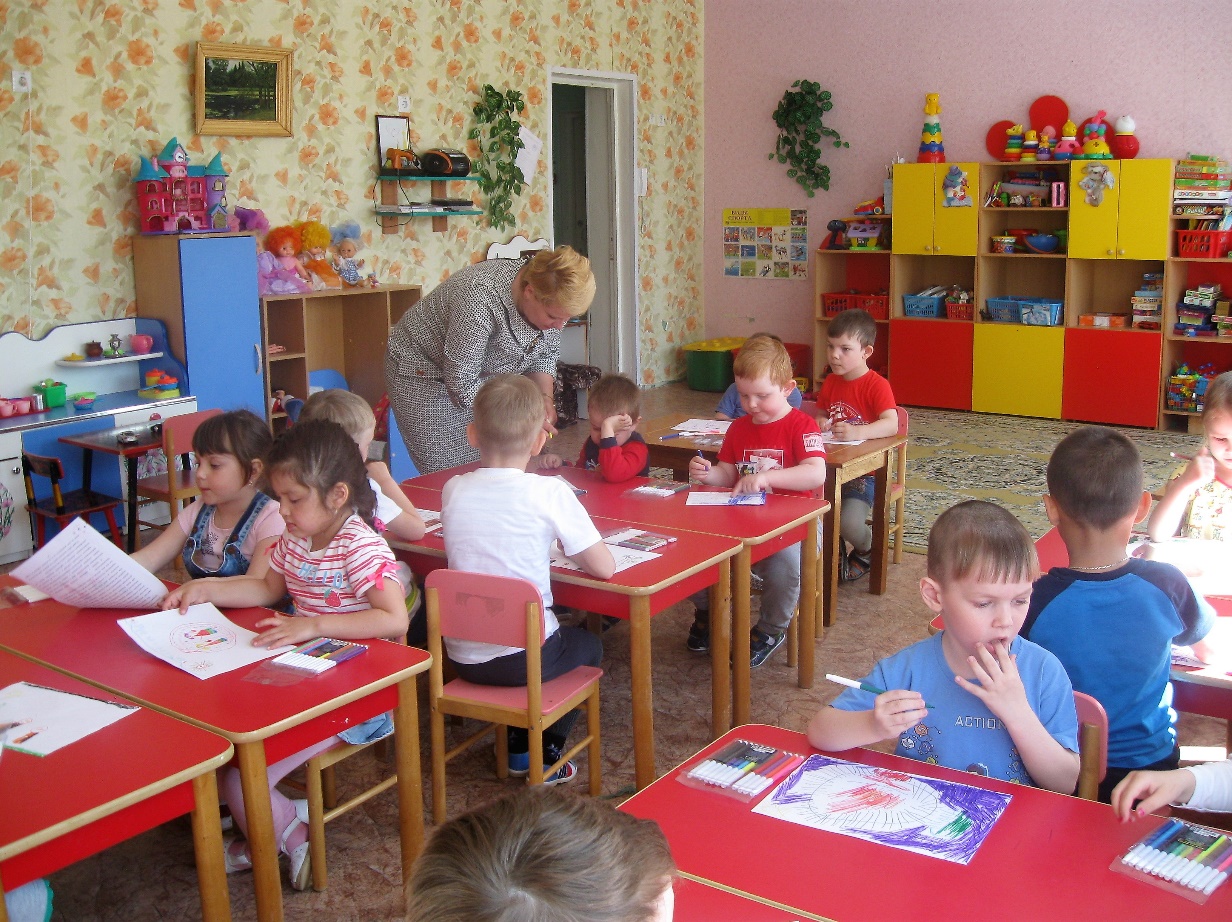 Рисование «На что потратить деньги»Сюжетно ролевая игра: «Мы с подругой в кафе»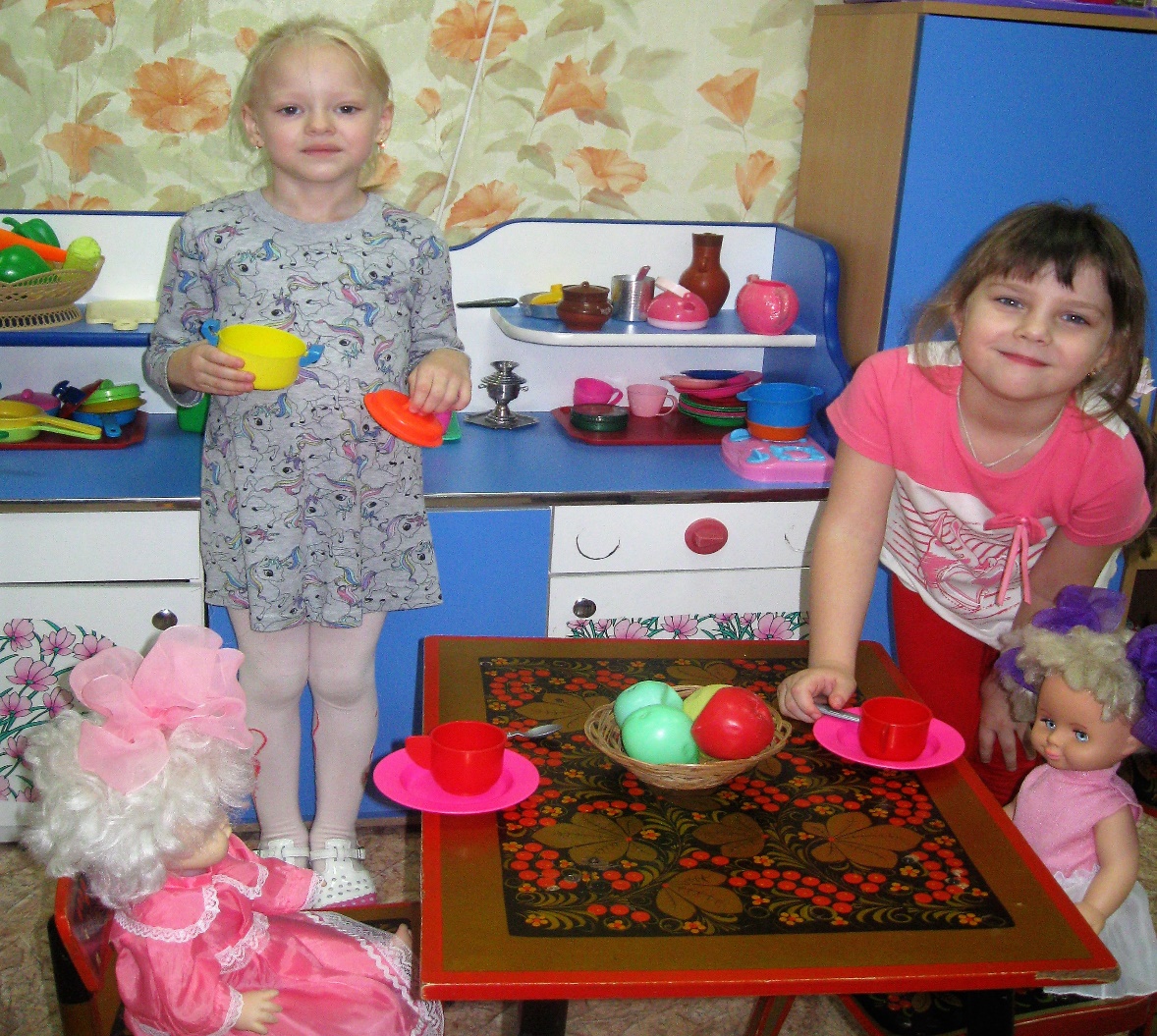 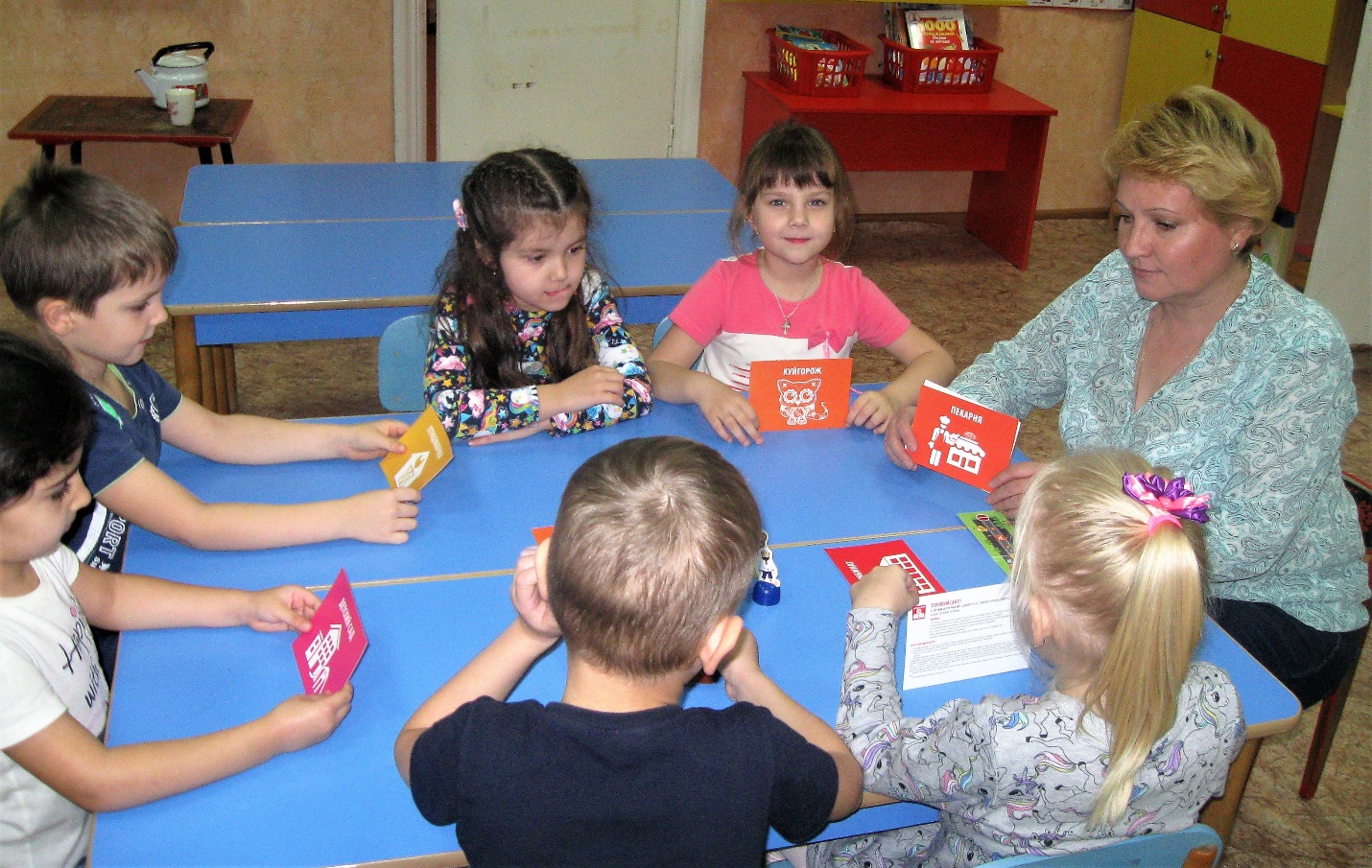 Дидактическая игра «Сбербанк».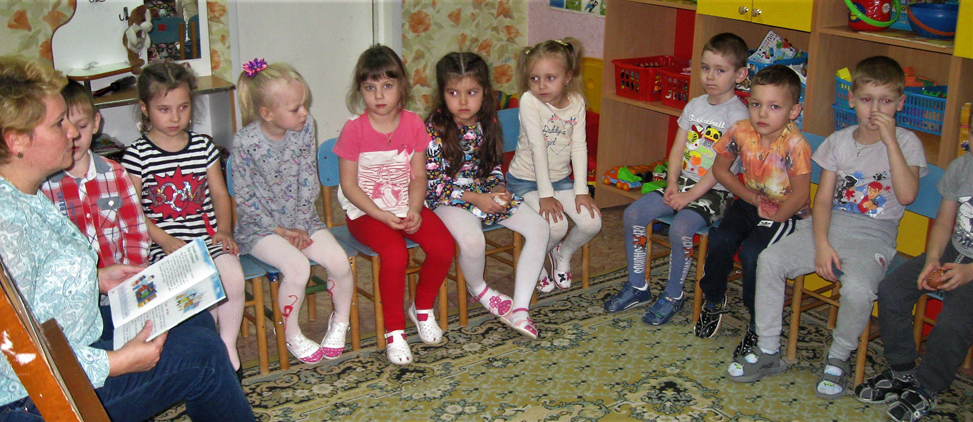 Викторина для дошкольников «Копейка рубль бережет. Почему?»